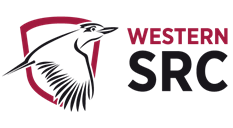 STUDENT REPRESENTATIVE COUNCILMONTHLY MEMBER REPORTSSeptember 2021PRESIDENT: ALANNAH HADER23 August- Coordinator catch up (Student Retention and Success). I meet with this team on a fortnightly basis to share with them what the SRC is currently working on and to be informed on the events being held around the university.23 August- Meeting with Afghan students from WSU. I attended this gathering of students via zoom as a voice from the wider student population to speak in solidarity that they are not alone during this hard time for their community. 26 August- Diversity Fest Brainstorm Meeting 26 August- Drop in Q+A with Grant Murray and SRC26 August- SRC Executive Meeting 26 August- Diversity Fest Working Committee Meeting26 August- WSU Monthly SRC Meeting 2 September- Diversity Fest Working Committee and Check in meeting3 September- Met with Dr. Ruth Townsend to establish a relationship between the SRC and complaints resolution unit at the university. 6 September- Coordinator catch up (Student Retention and Success). 10 September – Chartwell KPI meeting- met with staff members from Chartwell (campus food outlets) to discuss the key performance indicators of the business so once campus life is back to normal, they can be meeting the needs of the student population. 10 September- Drop in Q+A with Grant Murray and SRCThis month I had a lot of involvement in the brainstorm sessions for Diversity Fest, it has been such a positive learning experience to be immersed with such an experienced group of students and staff members in the planning process of such an important event for the university. I hope to continue involving myself in as much as I can over zoom, during the following weeks. I look forward to being able to engage in more meetings and planning for all the exciting things that are up ahead. VICE-PRESIDENT EDUCATION (UNDERGRADUATE): NATASHA FERRERVICE-PRESIDENT EDUCATION (POST-GRADUATE): ANUSHKA KAPOORExtension Provided – Report was under the 200-word requirement. VICE-PRESIDENT ACTIVITIES: CAMERON CHESTERSThis month on the 22nd of September I will be running a Kahoot competition. So that involved me working with Mehwish to organise vouchers/prizes to order including supplier, value amount, how many vouchers, expiry date, how to decide who to give them to and how exactly to track and send out the vouchers/prizes. I have created two Kahoots of 15 questions each about significant cultural and societal events in Australian and Global history. I will then host this event as I did with the last one. Should last for about an hour and we’re expecting around 100 people. Currently we have 163 registered and we are still 8 days away.Regarding obligations for my role as Vice-President (activities), I will be attending the two monthly SRC meetings of the regular SRC and SRC executive team. I have also written and submitted this monthly member report.Another initiative which I have been working on through this busy time of the university calendar is incentives to donate blood and working with the new SRC Nirimba rep Sara for an event she wants to run. The blood donation vouchers have been harder to work around considering there are no records we can look to for proof of donation as it is all confidential. So the Red Cross representation Ronny and I have been working to find ways of offering photo proof. I will be giving Sara part of my $12,000 left to use for her event.GENERAL SECRETARY: SARAH CUPITTMade and sent Jenny an agenda for the exec meeting for the 26/08Made 2 posts on WesternLife for academic integrity week for studentsEmailed Jenny an agenda on 16/08, for the August Exec Meeting for the 26/08Heard back from Natalie Yim regarding the potential subscription for the New York times for students and cc’d src and interested members for a meeting to be held on the 23rd of August at 4 pm and offered to create a zoom meeting for it.Distributed August member reports and agenda items for the August SRC meeting on 16/08 and uploaded relevant files to TeamsProvided exec team with log in details for the SRC Instagram accountPromoted the ‘SBS & Western Sydney University Present: What it means to be an Australian’ across SRC socials, IG, FB and Western LifeI've uploaded the updated availabilities for reps under SRC Workspace and pinned it to the top of the Teams files for easy accessMHWB Champions Meeting 18/08The Community Kitchen - Cook and Connect 18/08Virtual Workshop - At the Heart of Leadership: Leading with Emotional IntelligenceThe Community Table #4 - Special Event 19/08SRC Teams Day Planning & Discussion (Brainstorm, Virtual Lunch, Training) 19/08Revised the time for the August meeting on the 26th, made a graphic, amended the WL event, agenda, calendar invite, emailed the src team and posted to students about the change on social media - additionally sent an email to hold tentative dates for future src meeting and team days and also posted it on teams, furthermore an email about the team day meetings/events before the SRC August MeetingWorked with Taurai and students to restart the chess club by writing a constitution, designing a new logo, name and process for ‘Knights of the Square Table’In support with other SRC reps, we decided to back the letter from CISA who is planning to write to the Home Minister Andrews about the situation to ask for assistance for Afghan international students.Student Leaders COVID Lockdown Discussion 20/08Provided feedback for the SSAF proposal bid for Paranshi Kapasi - discussed with Mehwish, forwarded to Alannah and suggested saving it as an agenda item for January for when we’re hopefully back on campus are start our new budgetProvided my availabilities for the Rethinking Student Representation Meeting to be held in the 2nd or 3rd week of SeptemberMeeting - Western Sydney University x New York Times, took notes and circulated to interested reps and president who wasn’t able to attend the meeting 23/08Followed up with Taurai about the SSAF enquiry for the final 2020 report that's still not uploaded on the side banner of the WSU website.Speed Chess Event Online Tournament Trial with Nap 25/08Chess Club ‘Knights of the Square Table’ induction 25/08The Community Kitchen - Cook and Connect 25/08Replied the entire SRC with the updated availability spreadsheet with instructions how to find the updated file on Teams, reminded everyone of tentative upcoming SRC dates and registered for the SVA Student Network Meeting for 02/09.Promoted FLIK to Rosina as a potential collaboration or partnership with the women's collective - FLIK is a space where female founders/leaders connect to verified, driven women for short-term volunteer-based apprenticeships, mentorship, and entrepreneurship learning. Brainstorming: Diversity Fest! All Student Leaders Welcome, Drop in Q&A + Virtual Lunch, Disability Collective and Equity, Diversity & Wellbeing Meeting, SRC Executive Meeting: August 2021, August SRC Meeting, Community Table 26/08Sent exec meetings minutes to SRC chat and uploaded to the Teams archivesReached out to the WSU Media team regarding an enquiry for the former NewsCorp subscription that expired in June. Recently a few reps and I had a meeting with the New York Times, which have offered a great deal for students, with news they're more likely to engage with, especially on an international level. They're also interested in forming a partnership with the student publication, which would be an excellent opportunity for student editors and contributors. The current offer is 0.50c USD (0.70c AUD) per student per year. 0.70c x 56000 students = Aprrox. $39200. On behalf of SRC and approved by Alannah, asked for more details about the former News Corp subscription, its cost, whether it was SSAF funded, how long the contract was for, and how WSU consulted students and staff.Hosted the 24 Hour writing competition event with Modern Ink/Enviro Collective (Danielle and Kathy) 27/08Launch Pad's Innovating Digital Identity Challenge Launch Event 27/08CPR Group and Western Sydney Uni Meeting re SRC planning 27/08SRC minutes and zoom recording for August meeting distributed via Email and TeamsDesigned event graphics and submitted WL event requests for the next 4 SRC monthly meetings and added Mehwish and Pearl as team members to manage event if needed, also made an extra draft event to start off meetings for 2022September 23rd https://au.cglink.me/2ih/r35838October 14th https://au.cglink.me/2ih/r35839November 19th https://au.cglink.me/2ih/r35840December 10th https://au.cglink.me/2ih/r35841Meeting with Crystal to discuss her budget as ethnocultural rep 30/08Contacted Jenny Page to proceed with finance team for NUS affiliationMHWB Champions Meeting + MHWB Framework and Strategy Workshop 01/09The Community Kitchen - Cook and Connect - Special Event - Sri Lankan Club Fundraiser! 01/09Posted about RUOK day across SRC socials, IG, FB, WL, approved by exec teamAssistance with Cross-Campus Forum Planning - availability poll and graphic designSVA Student Network Meeting 02/09The Community Table #6 - Advocating for Global Issues beyond Social Media 02/09Experiences as a Student Representative (Western Sydney University & new Democracy Project)Posted about the International student webinar across SRC socials, WL, FB, IGStudent Leaders COVID Lockdown Discussion 03/09Psychology Society Exec Meeting, Social Chat and Q&A 03/09Discussion on DivFest Mukbang Series 03/09FW: Optus Business Contact Details for the data pack initiative from 2020 when I was VPU to Natasha to assist with revitalising the campaign to support WSU studentsEmailed the team to check-in to see if anyone has a change of availabilities so I can update the spreadsheet and reminded everyone to let me know in advance if they cannot attend the upcoming src meeting on the 23rd.https://wsup.news/handling-stress-which-one-are-you/Promoted the cross-campus forum on SRC socials, WL, IG and FBPlanning divfest event with Crystal 06/09 (Mukbang night, collaboration between Modern Ink and Ethnocultural Collective)Decadal Strategy Launch 06/09Rethinking Student Leadership & Representation Meeting 07/09The Community Kitchen - Cook and Connect 08/09R U OK? DAY "Colour & a Cuppa" 09/09Workshop Zoom Link: Becoming the best version of you 10/09Drop in Q&A + Virtual Lunch 10/09No Student Left Behind Advisory Group Inaugural Meeting 10/09 (to host an ongoing event for men’s mental health, collab with Modern Ink, Disability Collective and BSCC, designed an event graphic and potential collab with MHWB team)Chartwells KPIs - asked since no minutes or action items were taken at this meeting which suggests the meeting was made for discussion, if there was a reason only two reps are allowed to attend. Especially since campus reps and execs both would have different perspectives to contribute to future meetings.RESIDENTIAL STUDENTS REPRESENTATIVE: CURRENTLY VACANTINTERNATIONAL STUDENTS REPRESENTATIVE: LOORE MURAVU  Extension ProvidedAs the international student representative, I will continue to dedicate my time in participating in the goal of assisting the international student community within my capacity. As an international student rep, I suppose it is my duty to be the voice and ear of the community and liaise with the SRC in meeting up the needs and wants of our fellow students so they can accomplish their goals in education, socially and mentally. With the present situation of pandemic crisis, it’s been difficult to engage with students but however I have tried to participate in online groups and attend meetings. I have had attended meetings with Grant and Mehwish on 20/8 to discuss updates on the Q&A session and draft possible questions for the panel. I have attended zoom meeting 28/8 with Mehwish, to brain storm about the promotion strategies for the Q&A for International students session. I have engaged through a few social media groups while promoting the Q&A session program. The International students Q&A session was a success on the 9/9, with a decent participation turnover which I believe was informative and useful. I have also partially attended the drop in Q&A session. I apologize for not being able to attend some programs due to university study commitment and partly work commitments.In saying this I have few future meetings to discuss on some issues and concerns brought by the students.WOMEN’S REPRESENTATIVE: ROSINA ARMSTRONG-MENSAHFrom my last report, I attended SRC 26th August 2021 meeting. I have been attending the student leaders COVID lockdown discussion. I had the opportunity to join the LEAD community table discussion as a co host to have a great communication with students. The collective has been planning for its coming events especially the discussion panel. We (the team) have been communicating with Daniel, Marissa and the panellist towards the day preparations. The women’s collective executives have been meeting up formal and informal communications. I joined the CPR group meeting for SRC planning. I attended student leaders COVID lockdown discussions, diversity fest brainstorming and drop in Q&A sessions.Additionally, I got an opportunity to be at the virtual book lunch of Ms. Amani Haydar author of The Mother Wound. It was a good exposure to connect and learn more about women endurance as well as the need of speaking up.As mentioned in the Women’s Collective July report that our Constitution is in progress and was hoping to present it at our September SRC meeting for feedback but due to other focuses.The collective has a lot of plans being collaborations and engagement about to happen and we wish everyone to look forwards and participate.As we keep on promoting our communication channels hoping to reach most student, we are excited to let you know our Instagram account is set as well.QUEER REPRESENTATIVE: RANNIE SINGHNot submitted FIRST NATIONS REPRESENTATIVE: TIFFANY SHARPEExtension ProvidedSince the August SRC meeting, I believe that I have made adequate progress in my role as First Nations Representative with the leadership skills of actively engaging in communication with team members, staff, and students. I have been taking on opportunities, even if it’s group discussion meetings or just one-on-one meetings, which I have been finding it as a source of developing my interpersonal connections and improving on my communication skills. I recently have been appointed as an officer on the Indigenous Student Council, which I am honoured for the recognition, and it will come with responsibilities that I believe would be fulfil with time goes by. I’ll be communicating with Grant and Mehwish, which I will get further training with exploring and posting on the WesternLife platform, also in-depth understanding of my leadership responsibilities and how to engage with the Western Sydney University students.Meetings:August 26 – Brainstorm: Diversity Fest & SRC Monthly Meeting (August)September 7 – Rethinking Student Leadership & Representation MeetingSeptember 10 – Drop in Q&A + Virtual LunchSeptember 14 – The Community Table: Co-Host Catchup & event briefing with Kat September 15 – Discussion: Equity Collectives’ Officer Honorariums, ToRs, and funding & Cross Campus ForumTraining:Completion of Part 1 to the Mental Health First Aid CourseCompletion of Building Self-Confidence on LinkedIn LearningEvents:LEAD Virtual Workshop – Strengths Based Leadership (Attended 6/09/2021)LEAD Campfire Chat #3 – What am I worth? (Attended 7/09/2021)R U OK? Day (Attended 9/09/2021)LEAD Virtual Workshop – Strengths Based Leadership (Attended 13/09/2021)LEAD Community Table Discussion (Co-Hosted on 16/09/2021)Upcoming Meeting/Training:September 17 – Brainstorm discussion of externalising the Student Representative Council & Meeting with Mehwish Khan, Student Community Assistant, a discussion and training with WesternLife platformSeptember 22 – Meeting with Grant Murray (Student Voice), a discussion with understanding my responsibilities and about ideasDISABILITY REPRESENTATIVE: ROBERT REEDExtension ProvidedI FEEL THAT I HAVE ADEQUATELY UNDERTAKEN THE ROLES AND RESPONSIBILITIES OF MY ROLE DURING THIS PERIOD BY:Engaging students and student leaders in a discussion around relevant issues in the UniversityPresenting Disabled Students Issues at meetings of the SRC and being the voice of the Disabled Student Population at Western Sydney UniversityChairing various sub-committees of the SRC as per Schedule of Student Representative bodies and the actions resolutions of the SRCSRC Monthly Meeting – August 26thBrainstorm: Diversity Fest – August 26thDisability Collective and Equity and Diversity – August 26th & September 23rdAt this meeting, both the Disability Collective Executive and I spoke with Disability Services and Equity and Diversity around increased support for Pacifica and LGBTQIA students. Many specialist programs are not widely promoted to students and students having to search for this information actively. Disability Services Manager, Terri Mears, thought this to be appropriate; however, the Disability Collective had the support of Michelle Falconer, who believed we could be doing more to reach out to our students in this regard to save the searching offer a far more transparent and accessible service.
Shobha also raised the issue that whilst live transcriptions are available via Zoom, many lecturers and tutors, especially within the School of Law, did not know how to use the function or believed it was far too cumbersome to enable live captioning for students. Again, Terri stated that staff had been given training. She thought this acceptable; however, Michelle believed that more could be done in this space.Student Leaders COVID19 Lockdown Discussion – September 3rd and 6thPromotion of Men’s Mental Health: Start conversations with Renee Boucher, Steve Lee, Ingrid (MHWB), Michelle Hayter-Falconer to discuss how we can be promoting more involvement of men in Peer Leadership spaces to promote mental health.Vicky-Rae and I are trialling Mentoring Men (http://mentoringmen.org.au) to see if this could be an organization to align with and promote throughout WSU.Mentoring Men is a registered charity providing free long-term one-to-one life mentoring programs for men Australia wide.The aim is to create a better support network for our male staff and students. Vicky-Rae has contacted Michelle Faulkner but is still awaiting a response and would like some assistance from Richard to get conversations going. If no response within one week, escalate to RM I also met with Steve Lee to discuss. Alicia Williamson met with Ingrid Dernee (Equity Diversity Safety & Wellbeing). This issue was brought up around R U OK Day? Ingrid said she would get in touch with Vicky-Rae and Alicia about this topic.- No contact made with Vicky-Rae or the CollectiveConsider strategies to lift the awareness of men’s mental health; this could be a space for co-creation of awareness strategies with Inclusive CommunitiesRethinking Student Leadership & Representation Meeting- September 7thDrop-in Q&A and Virtual Lunch – September 10thEquity Collective Honorariums, ToRs and Funding – September 15thAction Item to circulate the existing  Disability Collective constitution to other Equity Collective representatives before the amendment of the Disability Collective Constitution again in November as this document is reviewed every six months with the Disability Collective Executive to make it more functional and more aligned to our mission. Actioned – September 16th 06:30 amBrainstorm discussion of externalizing the Student Representative Council – September 16thAssistive Technologies & Disability Collective Meeting with Natalie McLaughlin– September 8th       The Disability Collective was invited to have a meeting with the Assistive Technologies team comprising of Natalie McLaughlin. These meetings have been continued for some time with the AT team. At this meeting, it was discussed that the AT team is investigating renewing licenses assisted with the delivery of the MH&W slide to suggest further questions such as accessibility of the slide and associated PDFs.No Student Left Behind Advisory Group in collaboration with BSCC and Modern Ink – September 10th
Vicky-Rae met with the No Student Left Behind Advisory Group that the BSCC formed to address student issues during the Sydney Lockdown on my behalf due to my unavailability due to the virtual clinic. My Men’s Health Project was brought to the table. It was discussed with Sarah Cupitt, Bayan Schailee, Becki Cox, David Malik and Vicky-Rae Reed. During these conversations, the concept of a men’s space event was raised and “Mates Corner” was born. It was also suggested that we key in Daniel Jantos and Kat Roberts for additional collaboration and promotion of the project through The Community Table and Inclusive Communities. Mates Corner will continue as a collaboration between the BSCC, Modern Ink and The Disability Collective. Conversations are ongoing with Sarah, Becki and Vicky-Rae with the support of Bayan and David.
I FEEL THAT I MAY NOT HAVE ADEQUATELY UNDERTAKEN THE ROLES AND RESPONSIBILITIES OF MY ROLE DURING THIS PERIOD BY:Undertaking training to fulfil their role
There have been no compatible training opportunities available currently due to the COVID-19 lockdown for Greater Sydney.Undertaking tasks assigned to them as per the actions and resolutions of the SRC       The SRC has not assigned me any tasks at this timeETHNO-CULTURAL REPRESENTATIVE: CRYSTAL RAMMeeting Attendance:26/08/2021 BRAINSTORM: DIVERSITY FEST27/08/2021 Diwali Coordinators Meeting with Vicky- Rae 30/08/2021 Drop in Q&A + Virtual Morning Tea/Lunch03/09/2021 Student Leaders COVID Lockdown Discussions03/09/2021 Discussion on DivFest Mukbang Series06/09/2021 Diversity Festival Meeting with Sarah Cupitt07/09/2021 Rethinking Student Leadership & Representation Meeting15/09/2021 Discussion: Equity Collectives' Officer Honorariums, ToRs and funding16/09/2021 Western Sydney University | SRC Strategy Session 117/09/2021 Brainstorm discussion of externalising the SRC17/09/2021 Student Leaders COVID Lockdown Discussions24/09/2021 Western Sydney University MHFA Workshop #1 29/09/2021 Western Sydney University MHFA Workshop #2As the ethnocultural representative, I will continue in my efforts to partake and report the needs of students across all fields on campus. As the representative I believe it is anticipated that I strengthen student voice and increase participation in activities which are currently online. I plan to organise regular zoom trivia/ kahoot meetings for students that allow a chance for the students of various communities to grow and develop.  Since being elected I have sustained effort to support and advance networks as well as partnerships with individuals, groups, clubs and offices which are working towards the same otherwise similar objectives such as the Provost Committees where we will be working along side with the Inclusive Communities Coordinator. This will assist to leverage our capacities and resources, as well as to avoid duplication of activities and meetings, especially with University staff.   In addition, I have liaised with Vicky- Rae, the Secretary of Western Sydney University Disability Collective and Daniel Jantos the Inclusive Communities Coordinator for Student Community; to prepare for the upcoming Diwali festivities. ENVIRONMENT REPRESENTATIVE: DANIELLE ALBERTINE24-hour Poetry Comp – Collaborative event with Modern Ink: This event was held August 27th from 10am through to 10am August 28th, beginning with a launch event from 10-11am on the 27th. The launch included an intro to the Collective and Modern Ink, followed by a brief brainstorming session to assist participants. The theme for the poems was Second Chance in reference to endangered and threatened flora and fauna. There were prizes, as well as Menulog vouchers for participants. Photo comp: We’re encouraging participants to submit their best uses of old glass jars and containers by September 24th, with a prize for best submission.Meetings: We had our second Collective Exec meetings where we continued to plan for our events, workshops etc., this semester and the summer hols. Workshops: We haven’t officially started our fortnightly workshops yet due to planning for Western Fair and Diversity Fest, however we have scheduled dates and are in the process of purchasing supplies.General SRC: Collective funding requests processes have recently changed so there’s been some wading through the new information there, as well as trying to make sure we receive our funding in time. I’ve had a couple of meetings to get assistance here. There are also the continuing concerns around the Officer honorariums motion, which was passed by the previous SRC team, which we’re having a meeting to (hopefully) sort out on Wednesday.I’ve been undertaking my own professional development and knowledge acquisition, networking and developing new contacts, helping new SRC reps, and just general SRC chats, planning, etc. We are also exploring a DivFest collaboration between the Collectives and have begun planning for a forum on intersectionality amongst the Collectives as well. A further collaboration is being explored between Sustainable Futures and Daniel Jantos on maintaining mental health and wellbeing in the face of the many concerns raised in the new IPCC report.ONLINE STUDENT REPRESENTATIVE: ANGAD SANDHUNot submitted PARRAMATTA CITY CAMPUS REPRESENTATIVE: MUHAMMAD ABBASThis month has been a productive in terms of extending my services to SRC and reaching out to those who need help in this difficult and challenging time. I am grateful for delivering the successful initiative of celebrating cultural festivals. I had been in touch with Parramatta Provost Committee and include them to have this continuation of celebration by using the Committee’s budget as well. My idea was greatly appreciated, and we have started working on it. Not being on campus is a challenge to implement the idea but we have started working on it and get ready to implement the action plan once we are back on campus. The committee is also trying to collaborate with Ethno-cultural Rep and Multifaith Chaplaincy to have inclusion and diversity and make sure that no one is neglected. Apart from that, we have taken another initiative to conduct a cross campus forum during the mid-semester break. The purpose of the forum is to provide a platform for the students to join the panel when all WSU Campus Reps will be available to listen to their issues and help them out. We have had internal meetings to make this event successful and everything is ready for the action. I am hoping to join this month’s SRC meeting and come up with new ideas.PARAMMATTA SOUTH REPRESENTATIVE: RAZIN POLARAExtension ProvidedMeetings, events or conferences I have attended this month in my capacity as a member of the SRC: C3 student RetreatCross-campus Forum MeetingBrainstorming sessionRethinking Student RepresentationCommunication and engagement, I have been involved with this month as a member of the SRC:  I have been in contact with other student reps from different campus in discussion of campus forum.I was in the part of meeting with other reps to discuss and plan the campus forums. We had the forum on Wednesday and had a good number of students joined with some good discussion and issues raised.I will also be getting in contact with the team today to discuss and brainstorm about the issues raised and to look for the solution.For further rest of the term, I have been planning for the sports kind of kahoot. I haven’t been fully planned yet, but I have to figure some other things out. I will notify rest of the team once everything is fixed and planned. Another event I was planning is regarding the online hunt trivia again it is with the collaboration with the other student leaders. We will be having a zoom meeting to discuss the ideas. That will be announced soon as well. NIRIMBA CAMPUS REPRESENTATIVE: SARA MIKHAExtension Provided 
 In this month, as a new member, I gained a lot of experience and improved my skills. This month, I had a meeting with Grant to discuss what the SRC reps role is and my plans as an SRC rep. I had some plans for my campus Nirimba that Grant and I had a conversation about. It helped me a lot with planning for my event and getting it all together. I joined a question-and-answer session that was helpful to meet other reps. That also helped me answer any questions that I had in my mind about the university or the SRC roll. Also, hearing other reps questions and answers made me gain more knowledge. I had a meeting with students reps to plan for Campusforum. In addition, we had an online meetings  multiple times. After we hosted the meeting, which was open for staff, student reps and students. I have been planning for my event and contacting reps that can help me put the event together. I already made the event on Westernlife and put it in my draft until I get everything done, as well as I got my agenda item done and ready for submission, Sara MikhaKINGSWOOD CAMPUS REPRESENTATIVE: SIMON PREUSS-KEARNEYOver late August and September, I attended to the following events/activities: • I have continued my involvement in the SRC related meetings this month, such as the August SRC monthly meeting. •  Secondly, I attended these SRC related meetings and training; I was involved in several Q&A meetings with Grant and the SRC team, student leaders covid discussion, joined the Community table discussion as a panellist (with attending a briefing session, 2 days prior to the event), participated in the meeting with the New York Times, joined the Diversity fest Brainstorming discussion, scheduled and organised a 2 campus reps meeting - to put together a cross-campus forum for students (currently above 39 registered – 24 non-SRC students), and participated in the CPR Group & WSU meeting regarding SRC planning. • Relatedly, I co-organised (with Vicky) and co-hosted the second rethinking student representation meeting (involving student leaders of both the Academic Representatives, Student Representative Council and W’SUP). I had initially planned it for mid-September, but we got to have it early. This was organised and scheduled over the month of August and occurred on the 7/09. I felt the conversation was productive. However, I felt it left plenty of room to improve and develop the discussion moving forward. We have an active google doc, and we will continue our talks based on the results that come from that documents details.    Over the month of September, I will attend to the following events/activities:• Firstly, continuing my involvement in the SRC related meetings which are approaching this month, such as the September SRC monthly meeting. • Secondly, the campus representatives of the SRC will have hosted a cross campus forum by Wednesday 15/09, where we will look to gather more insight, more data, and develop our ideas on how to best dedicate our time, effort and resources towards our student groups.• Thirdly, I will be involved in the many (monthly) upcoming meetings on participated in WSU, regarding SRC planning – run by the CPR Group. I look forward to these meeting, and take a keen interest in how discussions will go within them.• Fourthly, I will look to follow up on my February agenda items: Creating 3-4 more badges on the WesternLife SRC for members to obtain. I have shelved the idea of any SRC soccer tournaments, until there are any changes in the current lockdown expectations.• Finally, further develop the Western Sydney University Penrith Facebook group by adding events and acquiring new members. I will look to further develop this with the feedback I get from the approaching cross-campus forum. BANKSTOWN REPRESENTATIVE: JASMINE RICCIARELLIAugust 12, 2021-Attended drop in Q&A with GrantDuring this session I met the Campbelltown student rep (Dash). Spoke to Grant about my ‘rug and mug wellbeing’ event/forum to see how I could promote the event, Grant also gave me a couple of contacts to help push my event along. We also spoke about how I could overcome not being able to attend the monthly src meeting due to other commitments and was told by Grant about the university parent association. I heard a bit about why Dash joined the SRC and how she hopes to improve her campus and gained a network to help run my event.August 13, 2021- Rug and Mug Wellbeing ChatDrew out first draft for the rug and mug wellbeing event/forum to help give Daniel an idea of the creative aspect I am looking for in the branding for the event.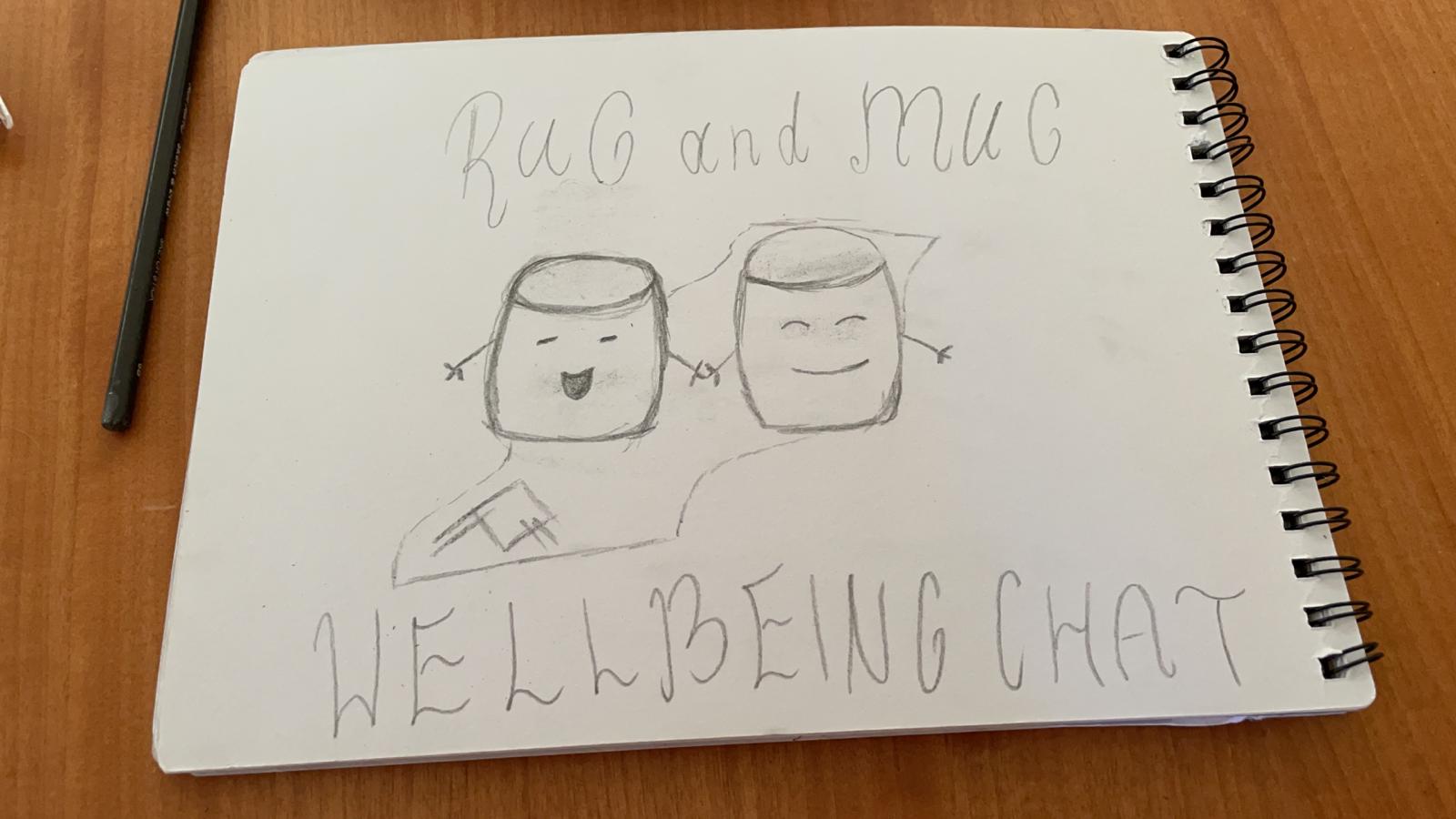 August 16, 2021 Received an email from Daniel KrivacicReceived an email from Daniel in regards to help me out with my ‘rug and mug wellbeing’ event/forum. Daniel gave me a brief of what his role initials and how he could help. Set a zoom meeting with him for 19/8 to go over what I would like to be done graphic to help promote the event.August 18, 2021- Emailed Hollie Hammond about student parent eventsEmailed Hollie about potentially working with student parents union to run some more family accessible when back on campus as there was many parents at Bankstown campus last semester and it could be a good way to engage student parents with student life.August 19, 2021- Zoom meeting with Daniel KrivacicHas a meeting with Daniel to discuss logo ideas of my ‘Rug and Mug’ wellbeing chat. We also discussed what I would like and hope for from this forum and what is the best way to promote the forum.August 20,2021- Student Leaders COVID Lockdown Discussion #7Sat in to the student leaders lockdown meeting where I got in contact with Vicky-Rae as she is willing to start activities for student parents that are child friendlyAugust 26, 2021- Diversity Fest BrainstormingListen in to the Diversity Fest brainstorming meeting found out the topic for this year “home” and hear of what some societies are doing during the month.August 26, 2021- Email from Daniel KrivacicReceived an email from Daniel with some logo outline and I decide to choose this one from the four that were created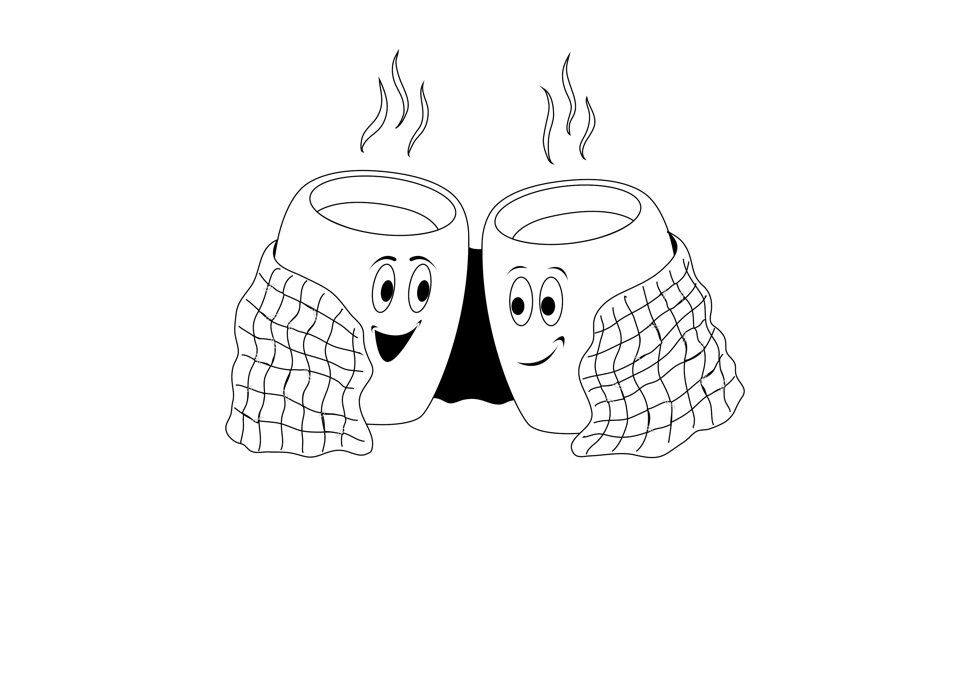 August 27, 2021- SRC Campus Reps ZoomAttended a cross campus rep meeting with Simon, Dash, Sara and Razin to discuss ideas for forums and actives that we could do over multiple campus. I gave a rundown of my campus forum/event and Sara brought up an idea for her campus. As a group we discussed events that could help undergrads during uni like a life skills weekly workshop and discussing option about trying to talking to alumni to help undergrad student after graduation.August 30, 2021- Attended drop in Q&A with GrantAttended the drop in q and a with Grant where I listen in to Crystal plans for her collective and how she is looking on spending her budget. Spoke to Grant about the things that were discussed in the SRC Campus Reps Zoom Grant would like to see some of these idea blossom.August 31, 2021- Email from Daniel KrivacicReceived an email from Daniel to organise another meeting in the planning of my ‘rug and mug’ wellbeing forum/event with his co-worker to help promote the event. Also let him know how I was tracking in the design process of my event.September 3, 2021- Emailed Daniel KrivacicEmailed Daniel the colour concepts for my Rug and Mug logo 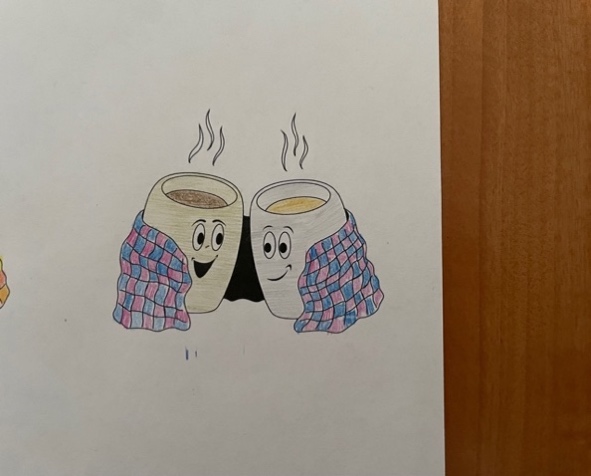 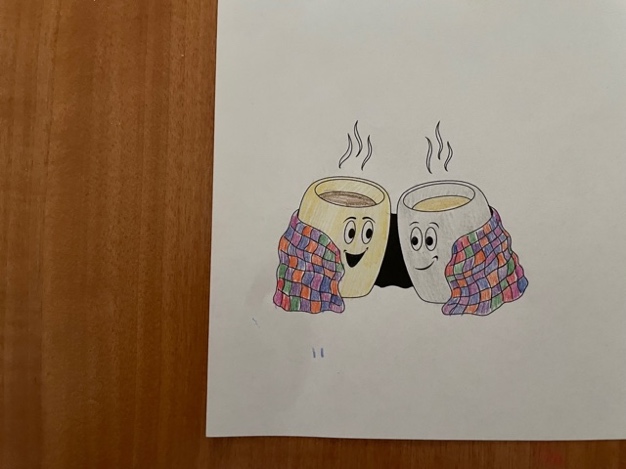 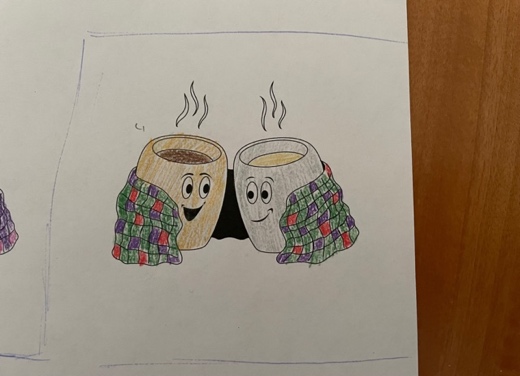 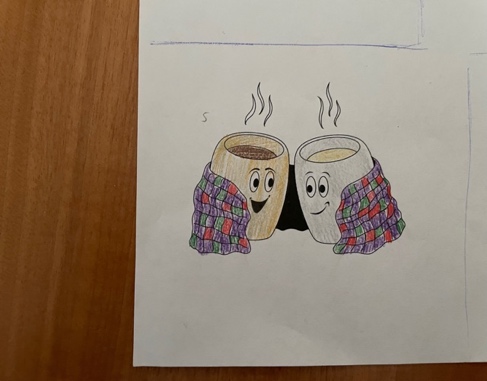 September 7, 2021- Email from Daniel KrivacicReceived an email from Daniel about my colours for my logo 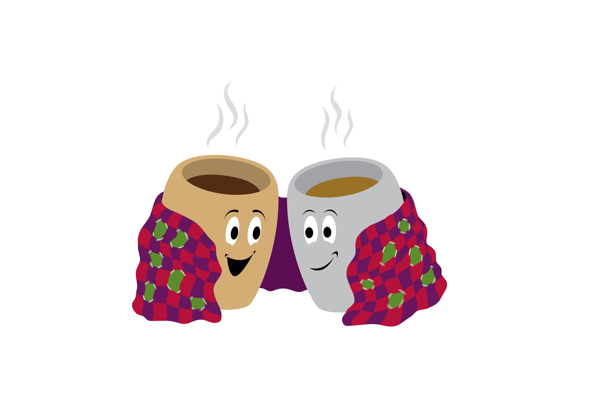 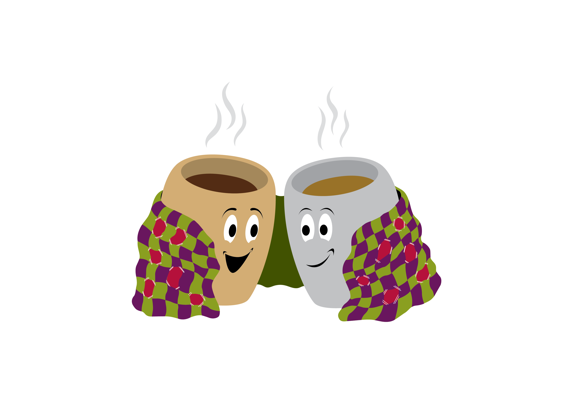 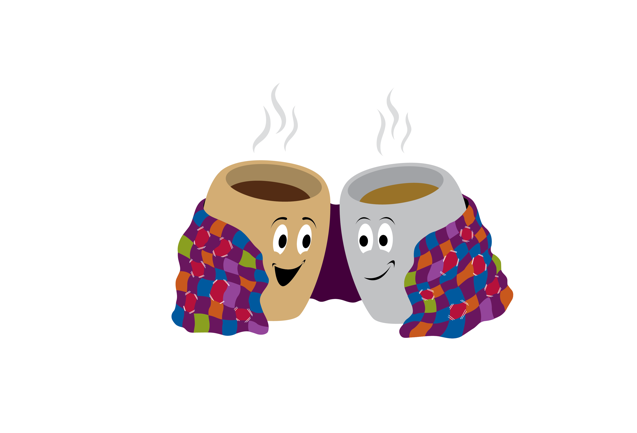 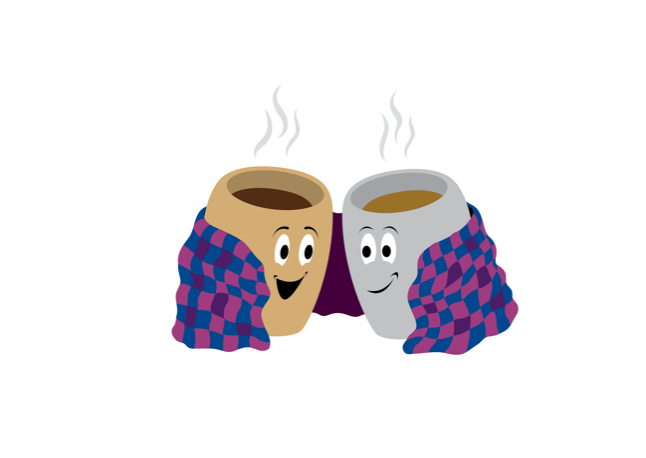 September 8, 2021- Zoom meeting for rug and mugAttended a meeting to discuss final colour concepts for the logo and how to best promote the event.September 10, 2021- Honorariums – Quarterly Self ReflectionCompleted myself reflection honorarium where I spoke about what I have done during my first quarter as Bankstown rep, what training I have competed and what meeting I have attended.Proposal and Actions-Attending the cross-campus forum on the 15 SeptemberWill finalise the rug and mug event ready the week of October mental health dayCAMPBELLTOWN REPRESENTATIVE: DHARSHINI SATHYANARAYANANExtension ProvidedPlan for September 2021, I am currently a second-year Medical Science student who just joined the SRC last month. I look forward to being an active member of the SRC and making Campbelltown Campus great again. Last month, I met a lot of great people who made my transition into SRC quite smooth. I was a part of various meetings, where I listened and did my best to share my opinions. For the past few weeks, I was a part of various discussions with the other Campus representatives to conduct a cross-campus forum. The forum was indeed a success. Students and other SRC members were sharing their concerns and suggested various ways to resolve it. I couldn’t say much, but did learn a lot. This month I would like to engage with the students by conducting various fun events, such as competitions, live study streams where student can study together, and celebrating weird holidays. In addition to this, I would also like to address the concerns that students made as part of the 2020 survey, like issues with the shuttle bus tracker, sanitation issues etc. At the moment, my main aim is to deal with the WSU app since it is lagging and not very user-friendly. I look forward to working with the SRC and supporting every student who is affected by the current crisis. I am happy for anybody to contact regarding any issues. HAWKESBURY CAMPUS REPRESENTATIVE: JONATHAN ESPINASSo far this since the last SRC meeting it has been quite tough. I had to miss the August Monthly meeting due to the fact that I had clinical placement which is a compulsory part of my degree. Even though I missed out on the monthly meeting, I was able to read the flying minutes for it. What I have been doing so far is attended the Drop in Q&A but only for a few minutes just to see where everyone is at and getting helpful tips from Grant. Another thing that I have been doing is trying to keep in contact with the Provost Committee for Hawkesbury. So far I have not been kept in the loop in terms of the meetings and upcoming updates. I have however been getting into contact with one of the members whom which is part of making and auctioning events on campus. We are thinking of making an event on campus if lockdown were to lift. Finally, NUS. I haven’t heard much since the last meeting from NUS and hoping that there would be another one to just get a grasp on what it is about. Awaiting on further updates with NUS via email. I conclude that my one goal from now is to attend the campus forum which I aim to do even if I am on placement. LIVERPOOL CAMPUS REPRESENTATIVE: MARIA MANOSNot submittedSMALL AND REGIONAL CAMPUS REPRESENTATIVE: CURRENTLY VACANTExperiences and Events:Justification to VPU role: Submitted a member report for September.Maintaining NaMSS social media platforms.Attending Students as Partners meeting where Nursing academic course content is reviewed and evaluated. Working on the data packs initiative. Secretary Sarah assisted by sending through previous information. Clause h - providing a report to the Student Representative Council and the relevant sub-committees on their activitiesClause e -  Engaging students and student leaders in discussion around issues with education at the university;Clause e -  Engaging students and student leaders in discussion around issues with education at the university;Clause e -  Engaging students and student leaders in discussion around issues with education at the university;Future Plans & Initiatives:Justification to VPU role: Data Plan initiative in response to students struggling with covid and having to study via phones/computers with a reliance on data. Clause e - Engaging students and student leaders in discussion around issues with education at the university;Reflection:I have been drenched in placements and am physically and emotionally exhausted.  For my placements (16/08-24/09) I’m expected to do 40 hours a week, Monday to Friday 8 hours per day so my days keep clashing with SRC commitments.    